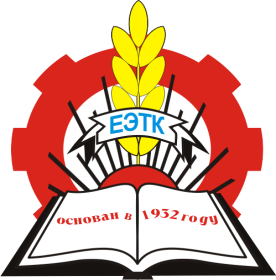 ГОСУДАРСТВЕННОЕ АВТОНОМНОЕ ПРОФЕССИОНАЛЬНОЕ ОБРАЗОВАТЕЛЬНОЕ УЧРЕЖДЕНИЕ СВЕРДЛОВСКОЙ ОБЛАСТИЕКАТЕРИНБУРГСКИЙ ЭКОНОМИКО-ТЕХНОЛОГИЧЕСКИЙ КОЛЛЕДЖПроизводит обучение  (на базе коррекционных специальных школ 7-8 видов) профессии Швея по адресу: г. Екатеринбург, ул. Шефская,13. Тел: (343) 331-66-43, 331-69-34, 331-66-48. Транспорт: Автобус №068, 09, Троллейбус №33 ост. «Шефская», Трамваи: № 2, 7,14, 16, 17, 25 ост. «Краснофлотцев». Срок обучения 1 год, 10 мес.Производственное обучение проводится  в мастерских колледжа, которые обеспечены современным технологическим оборудованием. В мастерских проводится обучение по  выполнению ручных и  машинных работ, обработке деталей и узлов швейных изделий,  сборке швейных изделий, окончательной отделке. Практическое обучение проводится на предприятиях по производству швейных изделий и ателье города Екатеринбурга.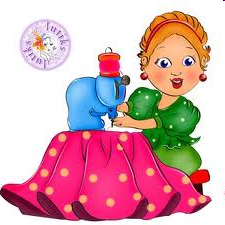 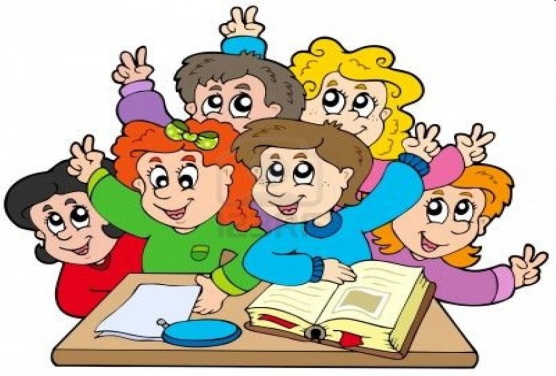 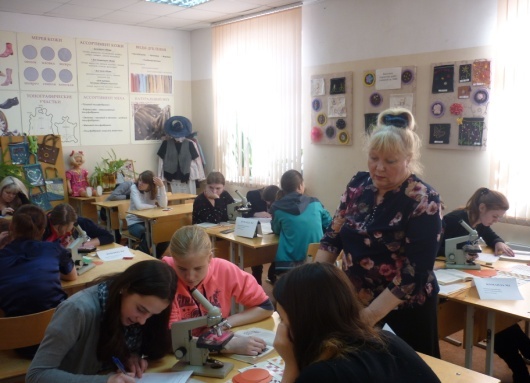 По окончании освоения программы профессиональной подготовки слушатели сдают итоговый квалификационный экзамен и  получают возможность трудоустройства на предприятиях по производству  швейных изделий,  индивидуальных предпринимателей по пошиву швейных изделий,  ателье, как по изготовлению швейных изделий, так и по ремонту их в  Екатеринбурге и в городах Свердловской области.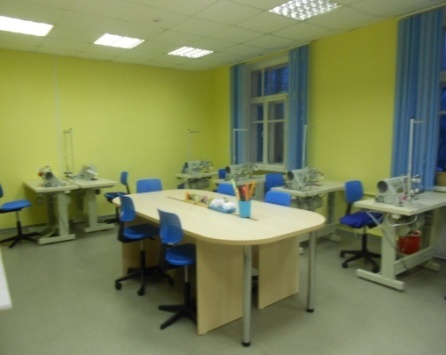 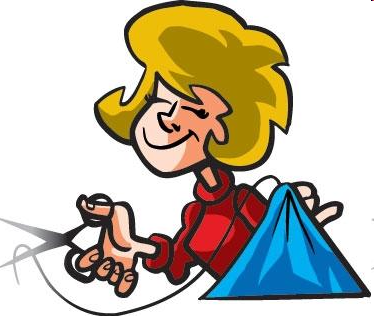 Приглашаем на день открытых дверей 27.02.2023 г.   в 10-00ч.